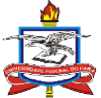 UNIVERSIDADE FEDERAL DO PARAGABINETE DA REITORIASUPERINTENDÊNCIA DE ASSISTÊNCIA ESTUDANTILPROGRAMA DE ACESSIBILIDADE - PROACESSINSTRUÇÃO NORMATIVA SAEST/UFPA N°. 14/2020ANEXO V – MODELO DE FREQUENCIA FREQUÊNCIA DO BOLSISTA-MONITOR PROBAC MÊS ______ / 2020          RESPONSÁVELPELO PLANO DE TRABALHO/ACOMPANHAMENTO DO BOLSISTA-MONITOR:___________________________________________________TIPO DE BOLSA: Bolsa Acadêmica de Acessibilidade (PROBAC)EMAIL DO SETOR ONDE O BOLSISTA ESTÁ VINCULADO: TELEFONE:NOME DO MONITOR: NOME DO MONITOR: Curso: CPF:Matrícula:E-mail do monitor: Tipo de Monitoria: (    ) Assistida ao aluno PcD              (     )Produção de materiais adaptados aos alunos PcDTipo de Monitoria: (    ) Assistida ao aluno PcD              (     )Produção de materiais adaptados aos alunos PcDTipo de Monitoria: (    ) Assistida ao aluno PcD              (     )Produção de materiais adaptados aos alunos PcDAluno(s) PcD que desenvolve monitoria no mês:  Aluno(s) PcD que desenvolve monitoria no mês:  Aluno(s) PcD que desenvolve monitoria no mês:  DiaAssinaturaObservações________________________________________Assinatura Coordenador do Plano de Trabalho do bolsista (a)________________________________________Assinatura Coordenador do Plano de Trabalho do bolsista (a)DATA:____/____/______